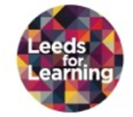 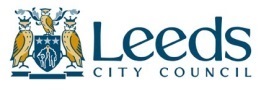 Summer School for Newly Arrived KS2 Pupils 2024Booking Form24th – 26th July & 29th – 30th July10:00 – 12:00 Venue: CATCH Leeds, ARK, Hovingham Avenue, Leeds LS8 3QYOur summer school programme will run again this year, every morning from 24th – 26th July & 29th – 30th July 10:00 - 12:00. All pupils aged from 8 to 11 years old, who are new to English and/or new to school can attend.Our specific aims are to:Improve the achievement of pupils, ensuring they start school after summer break ready to learn.Develop pupils’ oracy and fluency skills and build their confidence in a friendly, supportive and stimulating environment.Use culturally responsive activities to discuss social and other aspects of school life. Targeted pupil outcomes: Begins to communicate with people who structure communication carefully (e.g. by using objects, gestures and expressions appropriate for a beginner).Understands and can use words associated with the classroom and with immediate needs (e.g. pencil, toilet, drink). Begins to recognise simple questions and answers (e.g. what is this? Where is the…..?) and uses short phrases (e.g. My name is…, the book is… .)Please forward name and details of pupil you feel would benefit from our programme.Places are limited. Please return this form to Wesley.wu@leeds.gov.uk as soon as possible. Thank you.Full Names of Pupil:Name of Mainstream School:   Name of Mainstream School:   Age:Gender:Gender:English Level:Hobbies & Interests:Hobbies & Interests:Home Address:Home Language(s):Home Language(s):Contact Tel/Mob Number:Medical details eg: allergy, diabetes and epilepsy etc.Medical details eg: allergy, diabetes and epilepsy etc.Parent Name: Parent Email:Parent Email:1st Emergency Contact Full Names:2nd Emergency Contact Full Names:2nd Emergency Contact Full Names:Daytime Tel/Mob Number (Home or work):Daytime Tel/Mob Number (Home or work):Daytime Tel/Mob Number (Home or work):Relationship:Relationship:Relationship:Parent has given permission for photographs and/or video of the child, which will be used on the Leeds for Learning website:Yes (Please tick)No (Please tick)Parent/carer will collect the child from ARK at 12:00 every day during the summer school.Yes (Please tick)No, he/she will arrive and leave on their own. (Please tick)